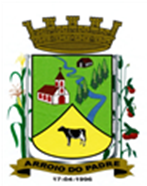 ESTADO DO RIO GRANDE DO SULPREFEITURA DE ARROIO DO PADREGABINETE DO PREFEITOLEI Nº 2.616 DE 24 DE JANEIRO DE 2024.Dispõe sobre o pagamento de diferença remuneratória aos servidores que especifica para o cumprimento dos pisos da enfermagem, na extensão do quanto disponibilizado pela União ao Município a título de assistência financeira complementar.O Vice Prefeito Municipal no Exercício do Cargo de Prefeito de Arroio do Padre, RS, Sr. Edegar Henke, faz saber que a Câmara de Vereadores aprovou e eu sanciono e promulgo a seguinte Lei.                                                                                       Art. 1º Aos servidores titulares dos cargos e dos empregos de enfermeiro, de técnico de enfermagem, de auxiliar de enfermagem e de parteira, assim como aos contratados por tempo determinado para atender as respectivas funções, fica assegurado o pagamento de parcela complementar autônoma mensal para o cumprimento dos pisos salariais nacionais definidos pelo art. 15-C a Lei Federal nº 7.498, de 25 de junho de 1986.§1º No mês de dezembro, podendo ser antecipada acaso os respectivos valores vierem a ser disponibilizados em data anterior pela União, fica assegurado o pagamento de uma parcela adicional a quem fizer jus à complementação de que trata o caput.§2º A parcela complementar autônoma mensal, de que trata o caput, não altera o valor do vencimento e do salário dos cargos e dos empregos, e não servirá de base de cálculo para nenhuma outra vantagem.Art. 2º Só terão direito à parcela complementar autônoma mensal os servidores cuja remuneração, na competência, for inferior ao valor dos pisos salariais nacionais definidos pelo art. 15-C da Lei Federal nº 7.498, de 1986, os quais devem ser calculados de modo proporcional no caso daqueles com carga horária inferior a 44 (quarenta e quatro horas semanais).Art. 3º A identificação dos servidores que fazem jus à parcela complementar autônoma mensal, assim como a definição do seu valor, em relação a cada servidor, dar-se-á a partir e no limite do montante de recursos repassado pela União ao Município a título de assistência financeira complementar, nos termos dos §§ 14 e 15 do art. 198 da Constituição Federal, da Lei Federal nº 14.581, de 11 de maio de 2023, e da regulamentação federal que dispuser sobre o repasse da assistência financeira complementar da União destinada ao cumprimento do piso salarial nacional dos profissionais referidos no caput do art. 1º desta Lei.Art. 4º A parcela complementar autônoma mensal somente será considerada devida, aos servidores, depois do efetivo repasse, pela União, ao Município, dos valores da assistência financeira complementar que lhe compete.Art. 5º As despesas decorrentes desta Lei, correrão à conta de dotações próprias consignadas ao orçamento anual vigente, resultante da transferência fundo a fundo do Ministério da Saúde e utilizado os limites do referido depósito.Art. 6º Esta Lei entra em vigor na data da sua publicação, com efeitos a contar de 1º de janeiro de 2024.Arroio do Padre, 24 de janeiro de 2024.__________________________Edegar Henke Vice Prefeito no Exercício do Cargo de Prefeito